Sportfest am Freitag, d. 29.09.2023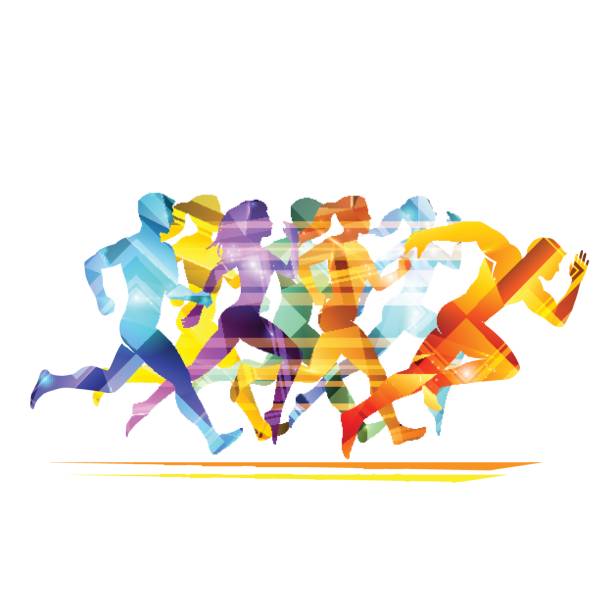  Wann und Wo? am Freitag, d. 29.09.23 um 08.15 Uhr im Stadion im Hofwiesenpark (in Sportsachen)Worum geht es? Leichtathletischer 4-Kampf aus Sprint, Weitsprung, Weitwurf & erstmals 800m + klassenübergreifende Staffelwettbewerbe(eure erzielten Werte fließen in den Lernbereich Leichtathletik im Sportunterricht ein) Bei Nichtteilnahme ist ein ärztliches Attest notwendig!Wir freuen uns auf einen Tag voller sportlicher Bewegung, Freude und spannende Wettkämpfe! Nach dem Freitag ist auch schon wieder Schluss, denn die Herbstferien stehen an. Wir wünschen allen Schülern eine entspannte Erholungspause, um für den Rest des Jahres wieder genügend Energie zu tanken!